Основні правила поведінки на водіПершою умовою безпечного відпочинку на воді є вміння плавати. Навчитись плавати потрібно кожному. Людина, яка добре плаває, почуває себе на воді спокійно, упевнено, у випадку необхідності може надати допомогу товаришу, який потрапив у біду.Навіть той, хто добре плаває, повинен постійно бути обережним, дисциплінованим і суворо дотримуватись правил поведінки на воді.    Знання та виконання правил поведінки на воді є запорукою безпеки життя, а також отримання задоволення від відпочинку. Необхідно звернути особливу увагу на пояснення  юнацтву правил поведінки на воді дітям. Правила безпечної поведінки на воді та біля води:діти повинні купатися обов’язково під наглядом дорослих;вчитися плавати потрібно під керівництвом інструктора або батьків;не купайтеся i не пірнайте у незнайомих місцях, це можна робити у спеціально відведених місцях;не можна запливати за обмежувальні знаки;слід дуже обережно поводитися на надувних матрацах та іграшках, особливо, коли є вітер або сильна течія;якщо течія вас підхопила, не панікуйте, треба пливти за течією, поступово i плавно повертаючи до берега;не купайтеся в холодній воді, щоб не сталося переохолодження;не треба купатися довго, краще купатися кiлька разів по 20-30 хв.;не можна гратися на воді у такі ігри, які можуть завдати шкоди;не подавайте без потреби сигналів про допомогу;не пірнайте під людей, не хапайте їх за ноги;купатися рекомендовано вранці i ввечері;не слід купатися наодинці;не підпливайте до коловоротів, пароплавів i катерів;не стрибайте головою вниз у місцях, глибина яких вам невідома.не забувайте, що вода несе й небезпеку! Шторм на морі, повінь, сильна злива можуть завдати шкоди не тiльки навколишньому середовищу, але й людині!Вода є найцiннiшим даром природи. Без їжi людина може прожити понад місяць, а без води – декiлька днів. Наявнiстъ води вiдiграє вирішальну роль у збереженні житгя та здоров’я людини. Джерельна вода – найбезпечніша та найсмачніша. Воду з проточних водойм слід кип’ятити.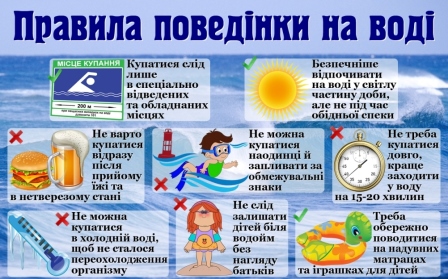 